 MISE AU POINT APPLICATION DE LA SEMAINE 8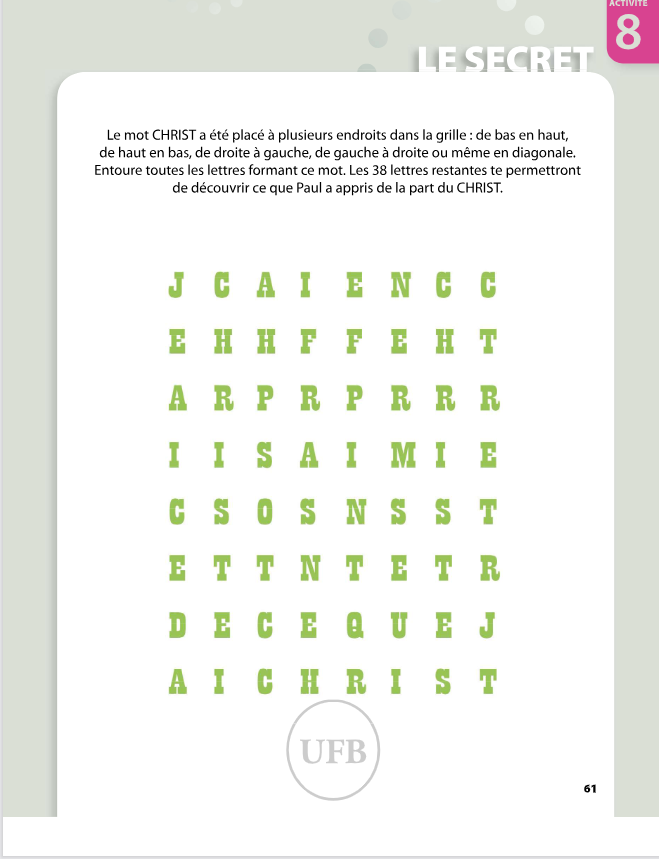 